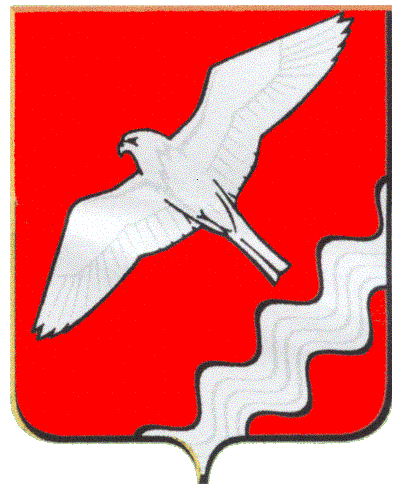 ДУМА МУНИЦИПАЛЬНОГО ОБРАЗОВАНИЯ КРАСНОУФИМСКИЙ ОКРУГ ПЯТНАДЦАТОЕ ЗАСЕДАНИЕ  ШЕСТОГО СОЗЫВАРЕШЕНИЕот 29. 11. 2018 г.  №  103г. Красноуфимск          С целью совершенствования порядка регулирования землепользования и застройки на территории населенных пунктов  Муниципального образования Красноуфимский округ, реализации прав и законных интересов граждан, в соответствии со ст. 31, 32, 33, 35 Градостроительного кодекса РФРЕШИЛА:	1. Внести  изменения  в   карты градостроительного зонирования в границах населенных пунктов  Муниципального образования  Красноуфимский округ, утвержденных решениями Думы МО Красноуфимский округ от 25.10.2012 г. №56, от 05.04.2013 г. №108, связанных с уточнением размещения территориальных зон в населенных пунктах: д.Красная Поляна (приложение №1), с.Криулино (приложение №2), п.Сарана (приложение №3), пгт.Натальинск (приложение №4), с.Александровское (приложение №5), с.Сарсы-Вторые (приложение №6), д.Верхняя Ирга (приложение №7), д.Татарская Еманзельга (приложение №8), с.Юва  (приложение №9).         2. Опубликовать настоящее решение в газете «Вперед» и на официальном сайте МО Красноуфимский округ.   3. Контроль за выполнением данного решения возложить на постоянную депутатскую комиссию по экономической политике, бюджету и налогам (Боровков А.Ф.).Председатель ДумыМуниципального образованияКрасноуфимский округ	М.В. БормотоваГлава Муниципального образованияКрасноуфимский округ                                                           О.В. РяписовПриложение № 1к решению Думы МОКрасноуфимский округ                                                                                          от 29.11.2018  № 103Измененияв карту градостроительного зонирования  в части изменения границ территориальных зонв населенном пункте деревня Красная ПолянаПриложение № 2к решению Думы МОКрасноуфимский округ                                                                                          от  29.11.2018 № 103Измененияв карту градостроительного зонирования  в части изменения границ территориальных зонв населенном пункте село КриулиноПриложение № 3к решению Думы МОКрасноуфимский округ                                                                                                от 29.11.2018 № 103Измененияв карту градостроительного зонирования  в части изменения границ территориальных зонв населенном пункте поселок СаранаПриложение № 4к решению Думы МОКрасноуфимский округ                                                                                                от 29.11.2018 № 103Измененияв карту градостроительного зонирования  в части изменения границ территориальных зонв населенном пункте пгт.НатальинскПриложение № 5к решению Думы МОКрасноуфимский округ                                                                                                 от 29.11.2018 № 103Измененияв карту градостроительного зонирования  в части изменения границ территориальных зонв населенном пункте село АлександровскоеПриложение № 6к решению Думы МОКрасноуфимский округ                                                                                                от 29.11.2018 № 103Измененияв карту градостроительного зонирования  в части изменения границ территориальных зонв населенном пункте село Сарсы-ВторыеПриложение № 7к решению Думы МОКрасноуфимский округ                                                                                                 от 29.11.2018 № 103Измененияв карту градостроительного зонирования  в части изменения границ территориальных зонв населенном пункте деревня Верхняя ИргаПриложение № 8к решению Думы МОКрасноуфимский округ                                                                                                от  29.11.2018 № 103Измененияв карту градостроительного зонирования  в части изменения границ территориальных зонв населенном пункте деревня Татарская ЕманзельгаПриложение № 9к решению Думы МОКрасноуфимский округ                                                                                                 от 29.11.2018 № 103Измененияв карту градостроительного зонирования  в части изменения границ территориальных зонв населенном пункте село ЮваО внесении изменений в  карты градостроительного зонирования в границах населенных пунктов Муниципального образования Красноуфимский округп/п №Местонахождение земельного участкаИзменение в наименовании территориальной зоны1Земельные участки, используемые для сельскохозяйственного производства с КН 66:14:3301001:105; 66:14:3301001:202  с определением санитарно-защитной зоны объектов и производств агропромышленного комплексаЗону коммунально-складских объектов (индекс «П-3») в зону объектов сельскохозяйственного производства IV-V класса опасности (индекс «СХ-3»)п/п №Местонахождение земельного участкаИзменение в наименовании территориальной зоны1Земельный участок, расположенный примерно в 25 м южнее дома №5 по ул.Солнечная Зону открытого природного ландшафта (индекс «Р-4»)  в зону застройки индивидуальными жилыми домами (индекс «Ж-2»)2Земельный участок, расположенный по ул.Совхозная, дом 19  Зону учреждений здравоохранения и социальной защиты (индекс «О-2») в зону застройки индивидуальными жилыми домами (индекс «Ж-2»)п/п №Местонахождение земельного участкаИзменение в наименовании территориальной зоны1Земельный участок ориентировочной площадью 817 кв.м., расположенный по ул.Пролетарская, д.6 Зону застройки индивидуальными жилыми домами (индекс «Ж-2») в зону производственно-коммунальных объектов IV-V класса опасности  (индекс «П-2»)2Земельные участки, расположенные по ул.Набережная Зону застройки малоэтажными жилыми домами (индекс «Ж-1») в зону застройки индивидуальными жилыми домами (индекс «Ж-2»)3Земельный участок по ул.Заводская,69, площадью ориентировочно 1388кв.м.,    под объекты коммунального обслуживания (котельные)   Зону застройки малоэтажными жилыми домами (индекс «Ж-1»)   в зону объектов инженерной инфраструктуры (индекс «Т-3»)4Земельный участок по ул.Октябрьская,7а, площадью ориентировочно 1518кв.м., под объекты коммунального обслуживания (котельные)   Зону  делового, общественного и коммерческого назначения (индекс «О-1»)   в зону объектов инженерной инфраструктуры (индекс «Т-3»)5Земельный участок по ул.Октябрьская,9, площадью ориентировочно 5834кв.м.Зону  коммунально-складских объектов (индекс «П-3») в зону учреждений здравоохранения и социальной защиты (индекс «О-2»)п/п №Местонахождение земельного участкаИзменение в наименовании территориальной зоны1Земельный участок площадью ориентировочно 13 300 кв.м., расположенный за домами 11,13,15 по ул.Парковая, под огородничествоЗону застройки малоэтажными жилыми домами (индекс «Ж-1») в зону садовых некоммерческих товариществ (индекс «СХ-1») 2Земельный участок площадью ориентировочно 1 500 кв.м., расположенный по ул.Ленина между домами №№32,34 и Зайковским Логом, для размещения хозяйственных построекЗону коммунально-складских объектов (индекс «П-3»), частично зону производственно-коммунальных объектов III класса опасности (индекс «П-1») и зону  открытого природного ландшафта  (индекс «Р-4») в  зону  застройки индивидуальными жилыми домами (индекс «Ж-2»)3Земельный участок площадью ориентировочно 20 000 кв.м., расположенный за земельными участками 1А и 1Б по ул.НоваяЗону садовых некоммерческих товариществ (индекс «СХ-1») в зону  застройки индивидуальными жилыми домами (индекс «Ж-2»)4Земельный участок площадью ориентировочно 3000 кв.м., расположенный по ул.Парковая,9 и Мира, 14А   Зону застройки малоэтажными жилыми домами (индекс «Ж-1») в зону  застройки индивидуальными жилыми домами (индекс «Ж-2»)п/п №Местонахождение земельного участкаИзменение в наименовании территориальной зоны1Земельный участок по ул.Октябрьская, 1а, площадью  ориентировочно 513кв.м.,   под объекты коммунального обслуживания (котельные)  Зону объектов транспортной инфраструктуры (индекс «Т-2») в зону объектов инженерной инфраструктуры (индекс «Т-3»)п/п №Местонахождение земельного участкаИзменение в наименовании территориальной зоны1Земельный участок по ул.Мира,6, площадью ориентировочно 1427кв.м., под объекты коммунального обслуживания (котельные)  Зону застройки индивидуальными жилыми домами (индекс «Ж-2») в зону объектов инженерной инфраструктуры (индекс «Т-3») п/п №Местонахождение земельного участкаИзменение в наименовании территориальной зоны1Земельный участок по ул.Кунгурская,1а, площадью ориентировочно 150кв.м., под объекты коммунального обслуживания (котельные)  Зону открытого природного ландшафта  (индекс «Р-4») в зону объектов инженерной инфраструктуры (индекс «Т-3»)п/п №Местонахождение земельного участкаИзменение в наименовании территориальной зоны1Земельный участок по ул.Советская,78А, площадью ориентировочно 837кв.м., под объекты коммунального обслуживания (котельные)  Зону застройки индивидуальными жилыми домами (индекс «Ж-2») в в зону объектов инженерной инфраструктуры (индекс «Т-3»)п/п №Местонахождение земельного участкаИзменение в наименовании территориальной зоны1Земельный участок по ул.Ленина,2а, площадью ориентировочно 1597кв.м., под объекты коммунального обслуживания (котельные)  Зону застройки индивидуальными жилыми домами (индекс «Ж-2») в зону объектов инженерной инфраструктуры (индекс «Т-3»). 